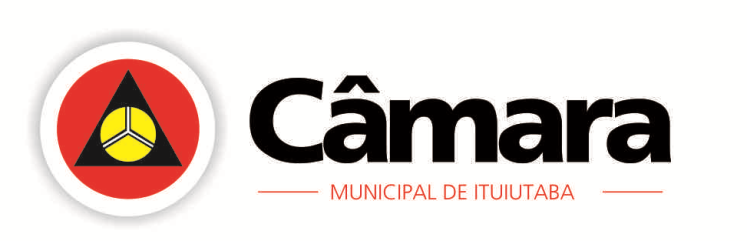 Ata da 32ª Reunião Ordinária da III Sessão do 1° Período Legislativo de 08 de junho  de 2015Presidente: vereador Francisco Tomaz de Oliveira Filho Secretário: vereador Célio dos Reis Adão da SilvaÀs 18h, procedida à chamada, e não  foi constatada a ausência de nenhum vereador. Havendo o quórum legal  foi aberta a reunião. Pequeno Expediente – foi feita a leitura e depois de aprovada, sem qualquer restrição, a ata da reunião anterior foi assinada. Correspondências Recebidas: Respostas de indicações.  Proposições Recebidas: - Projeto de Decreto Legislativo, CM/10/2015- de autoria do vereador Reginaldo Luiz Silva Freitas, que dispõe sobre a concessão de Título de Cidadania Honorária, a pessoa do Sr. Fausto de Oliveira Borges.- Projeto de Lei CM/29/2015- de autoria do Executivo Municipal,  que cria o Centro de Artes e  Esportes Unificados –CEU- e dá outras providências. Pareceres das Comissões Permanentes:- Parecer ao Projeto de Decreto Legislativo CM/08/2015- de autoria do vereador Gemides Belchior Junior, que dispõe sobre a concessão de Título de Cidadania Honorária, e dá outras providências  a pessoa do Sr. Manoel Alvim Bruno.- Parecer ao Projeto de Decreto Legislativo CM/09/2015- de autoria do vereador Gemides Belchior Junior, que dispõe sobre a concessão de Título de Cidadania Honorária, e dá outras providências a pessoa do Sr. Edmar Tristão da Silva. -Parecer ao Projeto de Lei CM/25/2015, de autoria do vereador Francisco Tomaz de Oliveira Filho, que dá denominação a quadra de peteca na Praça Alcides Junqueira de Severino Simões da Silva.  - Projeto de Lei CM/28/2015- de autoria do vereador João Carlos da Silva, que dispõe sobre denominação de logradouro público, a creche do bairro Setor Sul de Nair Ferrari Clemente. -Projeto de Resolução CM/04/2015-  que modifica o art. 1° da Resolução n°1.002, de 24 de junho de 2014 que reajusta a verba indenizatória destinada a cobrir despesas inerentes ao exercício do mandado parlamentar. - Parecer ao Projeto de Lei CM/24/2015- de autoria do executivo municipal que altera parcialmente, a Lei n° 3.392, de 11 de maio de 2000, e dá outras providências.   Foi dada ordem do dia para deliberação.Ordem do Dia: Moção deferida pela Presidência. –-CM/46/2015- de autoria do vereador Marco Túlio Faissol Tannus, solicitando “Moção de Congratulação” a Danilo Marques Ribeiro Alves, pela conquista do 1° lugar na Maratona de Quirinópolis-GO/Ciclismo 58KMs.-CM/48/2015- de autoria do vereador  Gemides Belchior Junior, solicitando “Moção de Pesar” aos familiares da Sr.ª Maria do Rosário Alves, falecida no dia 14  de maio de 2015.-CM/49/2015- de autoria  da vereadora Joliane Mota Soares, solicitando “Moção de Pesar” aos familiares do Sr. Maurício Alves do Santos. -CM/50/2015- de autoria do vereador Gemides Belchior Junior, solicitando “Moção de Pesar” aos familiares da Srª Jane Oliveira Macedo, falecida no ultimo dia 28 de maio do presente ano. Deferidas. Requerimentos deliberados pela Presidência: -CM/69/2015- de autoria do vereador do vereador Francisco Tomaz de Oliveira Filho, solicitando a SAE distribuição de copos de agua aos pacientes transportados a cidade de Barretos, no ônibus disponibilizado pela Secretaria Municipal de Saúde. -CM/70/2015- de autoria do vereador Wellington Arantes Muniz, solicitando envio de ofício ao DNIT/ Unidade do Prata,  requerendo a instalação de uma unidade no município de Ituiutaba.-CM/71/2015- de autoria do vereador Juarez José Muniz, solicitando ao Sr. Prefeito Municipal  através de seu órgão especializado na gestão de contratos, cópia de todos os contratos  firmados entre o município de Ituiutaba e os fornecedores terceirizados,  referentes a  Secretaria Municipal de Educação, Esporte e Lazer, no ano de 2015. -CM/72/2015- de autoria do vereador Gilvan Carvalho de Macedo, solicitando a SAE instalação de um hidrômetro na rua Vereador Marinho Dias, n° 1197, bairro Novo Tempo II.Aprovados para unanimidade.  Indicações submetidas individualizadas e sucessivamente a turno único de discussão e votação, aprovadas, rejeitadas ou retiradas de votação, ao Prefeito de Ituiutaba:-CM/275/2015- de autoria do vereador Wanderson José Rodrigues, Programa de Apoio a Transparência dos Municípios, instituído pelo Governo do Estado de Minas Gerais, por meio  do Decreto Estadual 46.243/2013.-CM/276/2015- de autoria do vereador Francisco Tomaz de Oliveira Filho, solicitando construção de fossas sépticas nos assentamentos existentes no município. -CM/277/2015- de autoria do vereador Juarez José Muniz, solicitando asfaltamento das seguintes ruas no bairro Monte Verde: Décio Amaral, rua Elias Derze com a av. Europa, e av. Europa ligação da Napoleão Faissol ao Jardim Europa, pelo bairro Monte Verde. -CM/278/2015- de autoria do vereador Washington Carlos Severino, solicitando limpeza de calçada, localizada na av. 11 com 26 e 28, em frente ao n° 137, bairro Tupã. -CM/279/2015- de autoria do vereador Gemides Belchior Junior, solicitando a possibilidade de se instalar um posto de saúde no Bairro Novo Mundo, podendo ser utilizado na sede da SABANCE- Sociedade de amigos dos bairros Novo Mundo e Central. -CM/280/2015/ de autoria do vereador Célio dos Reis Adão da Silva, solicitando pintura no redutor de velocidade localizado  na rua Prata com Belo Horizonte e Niterói, próximo ao bar do Vicentinho. -CM/281/2015- de autoria do vereador José Divino de Melo, solicitando  à construção de uma Unidade Básica de Saúde – UBS, no bairro São José.-CM/282/2015- de autoria da vereadora Joliane Mota Soares, solicitando recapeamento asfáltico na rua Valentina Vilela Carvalho, entre as av.(s) 21 e 23, centro (rua particular).  Aprovadas por unanimidade. Matérias submetidas ao único turno de discussão e votação, aprovadas por unanimidade e dadas à sanção: -- Projeto de Decreto Legislativo CM/08/2015- de autoria do vereador Gemides Belchior Junior, que dispõe sobre a concessão de Título de Cidadania Honorária, e dá outras providências  a pessoa do Sr. Manoel Alvim Bruno. Aprovado por 16 votos favoráveis e 0 contrário- Projeto de Decreto Legislativo CM/09/2015- de autoria do vereador Gemides Belchior Junior, que dispõe sobre a concessão de Título de Cidadania Honorária, e dá outras providências a pessoa do Sr. Edmar Tristão da Silva. Aprovado por 15 votos favoráveis e 01 contrário. - Projeto de Lei CM/28/2015- de autoria do vereador João Carlos da Silva, que dispõe sobre denominação de logradouro público, a creche do bairro Setor Sul de Nair Ferrari Clemente. Aprovado por unanimidade.  Matérias submetidas ao primeiro turno de discussão e votação e dadas à ordem do dia da próxima reunião, para segunda deliberação. -Projeto de Resolução CM/02/2015- que dispõe sobre a apreciação das Contas do Poder Executivo Municipal de Ituiutaba- MG, relativo ao Exercício Financeiro de 2002, e dá outras providências. - Parecer ao Projeto de Lei CM/24/2015- de autoria do executivo municipal que altera parcialmente, a Lei n° 3.392, de 11 de maio de 2000, e dá outras providências. Retirados da pauta pela Presidência. -Projeto de Lei CM/25/2015, de autoria do vereador Francisco Tomaz de Oliveira Filho, que dá denominação a quadra de peteca na Praça Alcides Junqueira de Severino Simões da Silva.  -Projeto de Resolução CM/04/2015-  que modifica o art. 1° da Resolução n°1.002, de 24 de junho de 2014 que reajusta a verba indenizatória destinada a cobrir despesas inerentes ao exercício do mandado parlamentar. Aprovados por unanimidade.  Matérias submetidas ao segundo turno de discussão e votação. - Projeto de Resolução CM/03/2015- que altera o art. 1° da Resolução n°996, de 12 de fevereiro de 2014, de 12 de fevereiro de 2014, aplicando o índice de revisão geral anual do subsidio dos vereadores pelo índice monetário do INPC, de 6.2283% acumulado nos doze meses de 2014, passando para o valor de R$7.770,93. Aprovado por unanimidade.  -Lei Complementar  CM/03/2015- que autoriza concessão de benefícios fiscais para pagamento do ISSQN, decorrente de decisão judicial, e dá outras providências. Aprovado por 15 votos favoráveis e 0 contrários.  Projetos de Lei submetidas à redação final:- Parecer à redação final ao Projeto de Lei CM/23/2015, subscrito pelo Prefeito Municipal de Ituiutaba Dr. Luiz Pedro Correa do Carmo, que autoriza o Poder Executivo Municipal a abrir crédito especial para acobertar despesas oriundas do Convênio n° 058/2014 celebrado com o CIDES- Consórcio Público Intermunicipal de Desenvolvimento Sustentável do Triângulo Mineiro e Alto Paranaíba, e dá outras providências. - Parecer à redação final ao Projeto de Resolução CM/03/2015- - que altera o art. 1° da Resolução n°996, de 12 de fevereiro de 2014, de 12 de fevereiro de 2014, aplicando o índice de revisão geral anual do subsidio dos vereadores. Aprovados por unanimidade. Nada mais havendo a tratar, o senhor Presidente declarou encerrada a reunião e anunciou também a próxima reunião ordinária para o dia  09 de junho, em curso, às 18h. Do que, para constar, lavrou-se a presente ata. Eu,......................................................, Secretário, a subscrevi e assino-a, em 08 de junho de 2015. 